Vardas, pavardė .................................................................................................................................I. Paklausyk J. Juzeliūno Sonatos balsui ir vargonams „Melika“ ištraukos (skambės 2 kartus). Atsakyk į klausimus:1.1. Apibūdink, kokiomis intonacijomis remiasi „Melikų“ muzikinė kalba? ________________________________________________________________________________________________________________________________________________________________________________ (0,5)1.2. Aprašyk, kokį tekstą kompozitorius naudoja vokalinėje partijoje ir kokiu tikslu? ________________________________________________________________________________________________________________________________________________________________________(0,5)1.3. Pateik tris argumentus, įrodančius J. Juzeliūno reikšmingumą Lietuvos muzikinei kultūrai.____________________________________________________________________________________________________________________________________________________________________________________________________________________________________________(0,5)1.4. Parašyk, kokius reikšmingus muzikos kompozicijos teorijos darbus yra palikęs kompozitorius? ____________________________________________________________________________________________________________________________________________________________(0,5)II. Klausyk muzikos kūrinio fragmento (skambės 2 kartus) žiūrėdami į natų priedą Nr. 1. Natose yra sumaišytos akoladės. 2.1. Įrašyk numerius prie akoladžių kvadratėliuose pagal jų skambėjimo tvarką (1)2.2. Parašyk, kokio kompozitoriaus ir kokio kūrinio fragmentas skambėjo ________________________________________________________________________________________________(0,5)2.3. Parašyk dar tris šio kompozitoriaus kūrinius:_____________________________________________________________________________________________________________________________________________________________________________________________________ (0,5)III. Užrašyk melodiją į penklinę, atitinkančią po penkline užrašytą ritmą ir virš penklinės pažymėtus intervalus. Skaičius reiškia judėjimo intervalą, rodyklė – judėjimo kryptį nuo prieš tai buvusios natos. 3.1.  (1,5)                           1   1    1    2           4     1  1  2  4   3     1        3   2   2   8    3     2   2   2  2   23.2. Mintyse pasolfedžiuok užrašytą melodiją. Parašyk kūrinio autorių ir pavadinimą.___________________________________________________________________________(0,5)IV. Išspręsk ritmo pratimą. Skaičiuok ritmines vertes, atlik veiksmus ir užrašyk, kokios vertės nata turi būti vietoj klaustuko (2 taškai).V. Sujunk kompozitorius su jų kūriniais (2 taškai)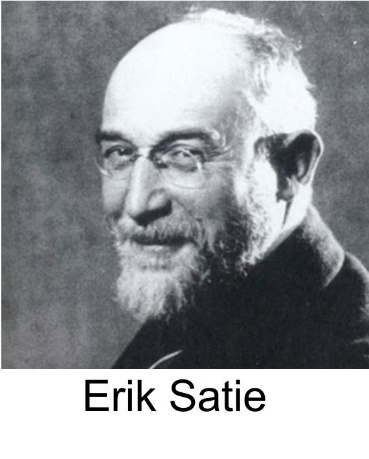 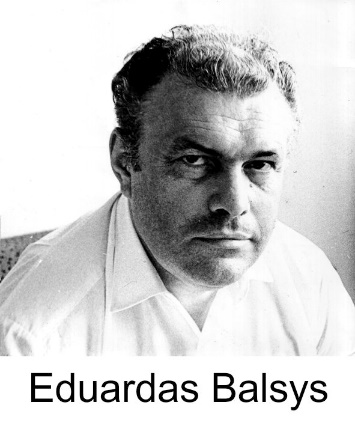 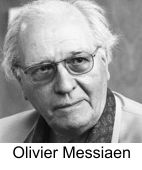 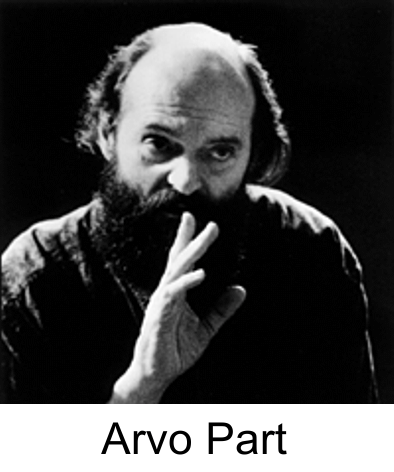 Šauniai padirbėta 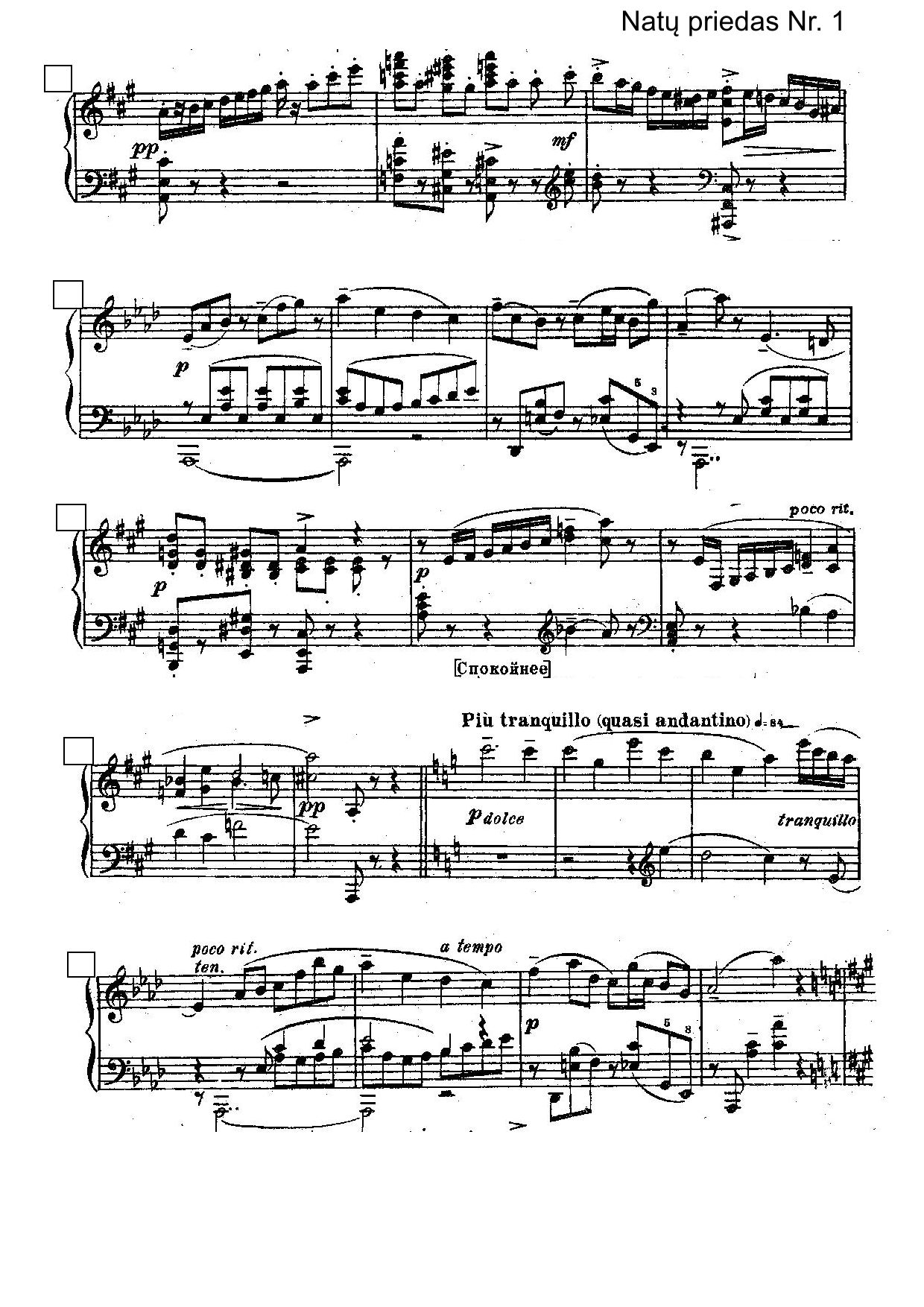 HymnopedieTabula rasaHabaneraPaukščių pabudimas